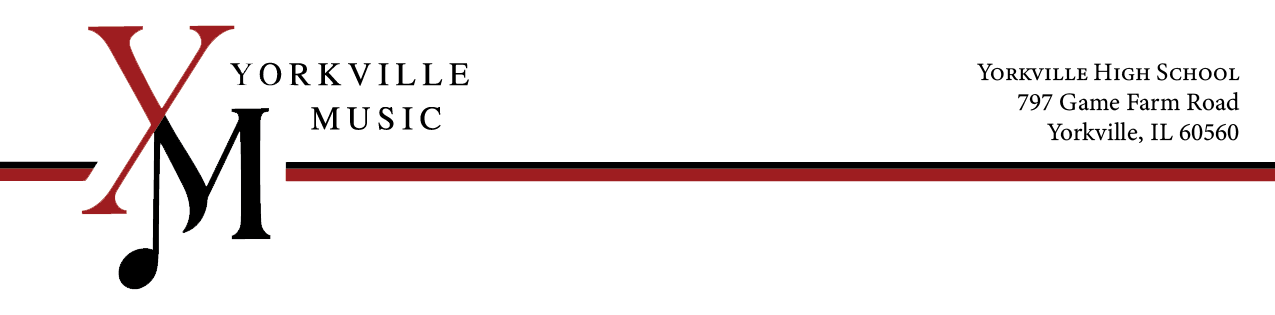 December 17, 2022Dear (insert name of person),Hi, my name is (insert name), I play the (insert name of instrument) in the Yorkville High School (Band/Orch/Choir). I have recently been presented with the opportunity to travel and perform in Orlando, FL with the Yorkville High School Music Department.  I am currently raising money so that I may take advantage of this enjoyable and educational opportunity.  We will be touring to Orlando during spring break, March 23-29, 2023. In order to offset the cost of this trip, we are holding a practice-a-thon on February 20, 2023.  This unique event will not only allow us to practice our music, but will also present me the opportunity to raise money for this trip.  During the 8-hour session (8AM - 4PM) students will participate in large group rehearsals, small group rehearsals and individual practice sessions.  At all times during the 8-hour session, at least one student, and in most cases, multiple students will be practicing.  Would you, or someone you know, be willing to contribute a donation so that I may perform in Orlando with my (band/orch/choir)?(Insert something about yourself and why you like YHS Music.  You could include the friends that you have made, favorite pieces of music that you’ve played, tell about the concerts you have performed, mention the last trip you took with the music department, etc.)This total cost of this trip is $1650.00.  During this tour, we will be attending numerous Disney & Universal Attractions, learning about group travel, communal living, participating in masterclasses & clinics run by professional Disney performing artists and representing our school, community, and state in performance at Disney Springs and on Main Street, USA in the Magic Kingdom.Please consider a tax-deductible donation, made payable to Yorkville Music Boosters.  I have set a personal fundraising goal of ______.  Your donation will help me meet my goal.  More importantly, it will provide me with the life-long memory of traveling and performing with my high school music department in Orlando.I have enclosed a stamped, self-addressed envelope along with a donation form.  Once the fundraising is completed, you will receive a donation acknowledgement statement from the Yorkville Music Boosters for tax purposes.   I am accepting sponsors through February 19th, 2023, so if you could send your donation by February 12, that would be appreciated.Thank you very much for your support.(your signature)Orlando Trip Practice-A-Thon SPONSORStudent name that you are sponsoring:  __________________________Your Name:  _____________________________________________________Address:	_____________________________________________________		_____________________________________________________Students are raising money for their musical tour to Orlando on March 23 – 29, 2023.  The Practice-A-Thon will provide students with an opportunity to obtain sponsors to donate money to help fund their travel.  The Yorkville High School Music Department will be having a lock-in practice-a-thon from 8 AM - 3 PM February 20th, 2023.  All students participating will be practicing a total of 8 hours throughout the evening.  Any sponsor may choose to donate per–hour, or give a flat donation provided that the student’s 8-hour goal is met.Amount of donation:	$________________________(Please make checks payable to Yorkville Music Boosters)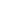 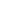 